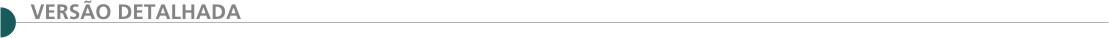 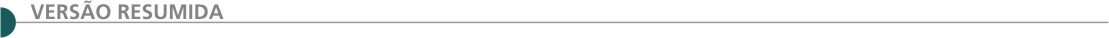  ESTADO DA BA- PREFEITURA MUNICIPAL DE CANDEIAS AVISOS DE LICITAÇÃO CONCORRÊNCIA Nº 1/2020 A Prefeitura Municipal de Candeias/BA comunica aos interessados que realizará a Concorrência n° 001/2020, cujo objeto é a CONTRATAÇÃO DE EMPRESA ESPECIALI Z A DA NA PRESTAÇÃO DE SERVIÇOS DE ENGENHARIA DE MANUTENÇÃO PREDIAL, CONSERVAÇÃO E REPARAÇÃO EM 05 (CINCO) UNIDADES ESCOLARES VINCULADAS À SECRETARIA MUNICIPAL DE EDUCAÇÃO - SEDUC DO MUNICÍPIO DE CANDEIAS/BAHIA. Data: 12/03/2020 às 09:30hs. Edital disponível no site www.sai.io.org.br/ba/candeias/site/licitacoes. Maiores informações através do e-mail: copel.pmcandeias@gmail.com Telefone para contato: (71) 3601-2725. ESTADO DA BA – PREFEITURA MUNICIPAL DE FEIRA DE SANTANA- AVISO DE LICITAÇÃO 041-2020 CONCORRÊNCIA Nº 19/2020 Objeto: Contratação de empresa de engenharia para execução de Obras de Pavimentação e Sinalização nos corredores de Transporte Público das avenidas Getúlio Vargas, João Durval, com vistas a implantação do Sistema BRT - Bus Rapid Transit, no sistema de transportes público de massa do município. Tipo: Menor Preço. Data: 18/03/2020 às 08h30. Local: Salão de Licitações, Av. Sampaio, nº 344, Centro. Edital no site: www.feiradesantana.ba.gov.br. Informações no Departamento de Gestão de Compras e Contratações, mesmo endereço, nos dias úteis, das 08h30 às 12h00 das 14h00 às 17h30. Tel.: 75 3602 8345/8333. ESTADO DO RJ - PREFEITURA MUNICIPAL DE DUQUE DE CAXIAS AVISO DE LICITAÇÃO CONCORRÊNCIA Nº 3/2019 PROCESSO Nº 013/000009/2019 REPUBLICAÇÃO. OBJETO: OBRAS DE CANALIZAÇÃO DO CANAL DOS CABOCLOS, NO TRECHO COMPREENDIDO ENTRE SUA FOZ, NO RIO SÃO JOÃO DE MERITI, E A AVENIDA DOUTOR MANOEL TELES. DATA E HORA DO CERTAME: 10 DE MARÇO DE 2020 ÀS 10:00H. RETIRADA DO EDITAL: PORTAL DA TRANSPARÊNCIA (https://transparencia.duquedecaxias.rj.gov.br/licitacoes.php) ou em pen drive no endereço Alameda Esmeralda, 206 - Jardim Primavera - D.Caxias/RJ - Comissão Permanente de Licitação. Obs.: Erratas referente ao processo TCE-RJ nº 206.983-5/16, estão disponíveis no portal da transparência da Prefeitura Municipal de Duque de Caxias. (https://transparencia.duquedecaxias.rj.gov.br/licitacoes.php) Quaisquer informações pelo telefone (21) 2773-6242 e através do e-mail: cpl.segov@duquedecaxias.rj.gov.br.  ESTADO DO RJ - PREFEITURA MUNICIPAL DE NITERÓI EMPRESA MUNICIPAL DE MORADIA E SANEAMENTO AVISO DE ADIAMENTO CONCORRÊNCIA PÚBLICA Nº 1/2020 A EMPRESA MUNICIPAL DE MORADIA, URBANIZAÇÃO E SANEAMENTO - EMUSA comunica aos interessados que a Concorrência Pública nº 01/2020, que tinha sua abertura marcada para o dia 09 (nove) de março de 2020 às 11:00 (onze) horas, na sede da EMUSA , cujo objeto é a "contratação de empresa especializada para o preparo de base, meio-fio para pavimentação em diversas localidades da cidade" fica adiada, para o dia 16 (dezesseis) de março de 2020 as 11:00 (onze) horas por ter saído com incorreções, conforme consta no proc. 510002482/2019. O Edital e minuta contratual poderão ser consultados no site: www.niteroi.rj.gov.br. O Edital completo só poderá ser retirado na sede da Prefeitura mediante a entrega de 02 (duas) resmas de papel A4 no endereço supracitado. ESTADO DO RJ - AVISO DE LICITAÇÃO CONCORRÊNCIA PÚBLICA Nº 2/2020 PROC. 510004904/2019OBJETO: contratação de empresa para a restauração do castelo, da capela Nossa Senhora da Boa Viagem e do fortim situados na Ilha da Boa Viagem, nesta Cidade. DATA, HORA E LOCAL: Dia 17/03/2020, às 15:00 (quinze) horas, na sede da Prefeitura, situada a Rua Visconde de Sepetiba nº 987 - 11º andar - Centro - Niterói - R J. PRAZO: 12 (doze) meses. CONDIÇÕES DE PARTICIPAÇÃO: Somente poderão participar da presente LICITAÇÃO os interessados que atenderem às disposições do EDITAL e suas condições específicas até o terceiro dia anterior ao recebimento da proposta. VALOR: O valor máximo estimado de R$6.230.817,74 (seis milhões, duzentos e trinta mil, oitocentos e dezessete reais e setenta e quatro centavos). EDITAL E INFORMAÇÕES: O Edital e minuta contratual poderão ser consultados no site: www.niteroi.rj.gov.br. O Edital completo só poderá ser retirado na sede da Prefeitura mediante a entrega de 02 (duas) resmas de papel A4 no endereço supracitado. Maiores esclarecimentos sobre a obra poderão ser prestados pelo Presidente da CPL. ESTADO DO RJ - PREFEITURA MUNICIPAL DE ITAGUAÍ - CONCORRÊNCIA PÚBLICA Nº 14/2020 (PA 22.419/2019) Objeto resumido: O objeto da presente Concorrência Pública, é a contratação de empresa para reforma de praças no Município de Itaguaí, (Praça do Santana e Ponte Preta) Bairro Ponte Preta, com fornecimento de mão de obra, material, ferramentas e equipamentos necessários, a ser gerenciado pela Secretaria de Obras e Urbanismo, no Município de Itaguaí, conforme Projeto Básico aprovado, constante nas especificações técnicas. Condições e local para a retirada do edital: trazer 2 (duas) resmas de papel A4 e o carimbo da empresa, junto à CPL, nas dependências da PMI, com sede na Rua General Bocaiúva, n° 636, Centro - Itaguaí - RJ, de segunda a sexta de 10 às 16 horas ou no site da Prefeitura (http://www.itaguai.rj.gov.br). Data e hora da realização: dia 25 de Março de 2020, às 10 horas. Local: A sessão realizar-se-á no endereço supramencionado, no auditório da Secretaria Municipal de Licitações e Contratos.CONCORRÊNCIA PÚBLICA Nº 15/2020 (PA 22.746/2019) Objeto resumido: O objeto da presente Concorrência Pública, é a contratação de empresa para reforma de praças no Município de Itaguaí, (Praça Estados Unidos, Praça Nova York e Praça Monte Serrat) - Bairro Jardim América, com fornecimento de mão de obra, material, ferramentas e equipamentos necessários, a ser gerenciado pela Secretaria de Obras e Urbanismo, no Município de Itaguaí, conforme Projeto Básico aprovado, constante nas especificações técnicas. Condições e local para a retirada do edital: trazer 2 (duas) resmas de papel A4 e o carimbo da empresa, junto à CPL, nas dependências da PMI, com sede na Rua General Bocaiúva, n° 636, Centro - Itaguaí - RJ, de segunda a sexta de 10 às 16 horas ou no site da Prefeitura (http://www.itaguai.rj.gov.br). Data e hora da realização: dia 27 de Março de 2020, às 10 horas. Local: A sessão realizar-se-á no endereço supramencionado, no auditório da Secretaria Municipal de Licitações e Contratos.CONCORRÊNCIA PÚBLICA Nº 16/2020 (PA 22.745/2019). Objeto resumido: O objeto da presente Concorrência Pública, é a contratação de empresa para reforma de praças no Município de Itaguaí, (Praça Amendoeira e Praça Laiá), com fornecimento de mão de obra, material, ferramentas e equipamentos necessários, a ser gerenciado pela Secretaria de Obras e Urbanismo, no Município de Itaguaí, conforme Projeto Básico aprovado, constante nas especificações técnicas. Condições e local para a retirada do edital: trazer 2 (duas) resmas de papel A4 e o carimbo da empresa, junto à CPL, nas dependências da PMI, com sede na Rua General Bocaiúva, n° 636, Centro - Itaguaí - RJ, de segunda a sexta de 10 às 16 horas ou no site da Prefeitura (http://www.itaguai.rj.gov.br). Data e hora da realização: dia 30 de Março de 2020, às 10 horas. Local: A sessão realizar-se-á no endereço supramencionado, no auditório da Secretaria Municipal de Licitações e Contratos. CONCORRÊNCIA PÚBLICA Nº 17/2020 (PA 22.422/2019)Objeto resumido: O objeto da presente Concorrência Pública, é a contratação de empresa para reforma de praças no Município de Itaguaí, Bairro Coroa Grande, (Praças São Benedito, Juscelino e Djalma Reis), com fornecimento de mão de obra, material, ferramentas e equipamentos necessários, a ser gerenciado pela Secretaria de Obras e Urbanismo, no Município de Itaguaí, conforme Projeto Básico aprovado, constante nas especificações técnicas. Condições e local para a retirada do edital: trazer 2 (duas) resmas de papel A4 e o carimbo da empresa, junto à CPL, nas dependências da PMI, com sede na Rua General Bocaiúva, n° 636, Centro - Itaguaí - RJ, de segunda a sexta de 10 às 16 horas ou no site da Prefeitura (http://www.itaguai.rj.gov.br). Data e hora da realização: dia 31 de Março de 2020, às 10 horas. Local: A sessão realizar-se-á no endereço supramencionado, no auditório da Secretaria Municipal de Licitações e Contratos. CONCORRÊNCIA PÚBLICA Nº 18/2020 (PA 21.716/2019)Objeto resumido: O objeto da presente Concorrência Pública, é a contratação de empresa especializada para execução de recapeamento da Avenida Ayrton Senna da Silva, Av. Pref. Ismael Cavalcanti, Rua Pref. José Maria de Brito, Rua Cel. Machado Soares, Av. Paulo de Frontin, com fornecimento de mão de obra, material, ferramentas e equipamentos necessários, a ser gerenciado pela Secretaria de Obras e Urbanismo, no Município de Itaguaí, conforme Projeto Básico aprovado, constante nas especificações técnicas. Condições e local para a retirada do edital: trazer 2 (duas) resmas de papel A4 e o carimbo da empresa, junto à CPL, nas dependências da PMI, com sede na Rua General Bocaiúva, n° 636, Centro - Itaguaí - RJ, de segunda a sexta de 10 às 16 horas ou no site da Prefeitura (http://www.itaguai.rj.gov.br). Data e hora da realização: dia 25 de Março de 2020, às 14 horas. Local: A sessão realizar-se-á no endereço supramencionado, no auditório da Secretaria Municipal de Licitações e Contratos. ESTADO DO RJ - PREFEITURA MUNICIPAL DE RESTINGA SÊCA - AVISO DE LICITAÇÃO CONCORRÊNCIA PÚBLICA Nº 1/2020 PROC. 510002482/2019 OBJETO: contratação de empresa especializada para o preparo de base, meio-fio para pavimentação em diversas localidades da cidade. DATA, HORA E LOCAL: Dia 09/03/2020, às 11:00 (onze) horas, na sede da Prefeitura, situada a Rua Visconde de Sepetiba nº 987 - 11º andar - Centro - Niterói - RJ. PRAZO: 12 (doze) meses. CONDIÇÕES DE PARTICIPAÇÃO: Somente poderão participar da presente LICITAÇÃO os interessados que atenderem às disposições do EDITAL e suas condições específicas até o terceiro dia anterior ao recebimento da proposta. VALOR: O valor máximo estimado de R$ 16.853.059,08 (dezesseis milhões, oitocentos e cinquenta e três mil, cinquenta e nove reais e oito centavos). EDITAL E INFORMAÇÕES: O Edital e minuta contratual poderão ser consultados no site: www.niteroi.rj.gov.br. O Edital completo só poderá ser retirado na sede da Prefeitura mediante a entrega de 02 (duas) resmas de papel A4 no endereço supracitado. Maiores esclarecimentos sobre a obra poderão ser prestados pelo Presidente da CPL. ESTADO DE SP - PREFEITURA MUNICIPAL DA ESTÂNCIA TURÍSTICA DE ITU AVISO DE LICITAÇÃO CONCORRÊNCIA Nº 1/2020 CONCORRÊNCIA Nº 01/2020 Contratação de empresa de engenharia para execução de serviços de Recapeamento em diversas Ruas: Rua Antônio Faustino Filho, Avenida Alfredo Savi, Rua Avelino Barbieri e Avenida Caetano Ruggieri, na cidade de Itu/SP.A Secretaria Municipal de Obras informa a quem possa interessar que se encontra aberta a Concorrência nº 01/2020, para o objeto acima descrito. Os envelopes contendo a documentação e proposta comercial deverá ser entregue até o dia 12/03/2020, às 08h30, sendo a abertura às 09h00 do mesmo dia. O Edital completo está à disposição para consulta e impressão no site da Prefeitura: www.itu.sp.gov.br. Caso prefira obter cópia do edital diretamente na Prefeitura o interessado deverá trazer o CD para reprodução do mesmo, no horário das 08h00 às 12h00 e das 13h00 às 16h:00, exclusivamente no Departamento Central de Compras, sito na Av. Itu 400 Anos, nº 111, Bairro Itu Novo Centro, Itu/SP. Obs. 1) Não será enviado o Edital pelo correio. 2) Não serão prestadas informações por telefone, fax, e-mail. Itu, 07/02/2020 - Eduardo Luiz Alves da Silva - Secretário M. de Obras. ESTADO DE SP - PREFEITURA MUNICIPAL DE JUNDIAÍ SECRETARIA MUNICIPAL DE ADMINISTRAÇÃO AVISO DE LICITAÇÃO CONCORRÊNCIA Nº 1/2020 ÓRGÃO: Município de Jundiaí OBJETO: Execução de obra de construção da nova EMEB Joaquim Candelária de Freitas, localizado à rua Professor João Duarte Paes, nº 359, Cidade Luíza, nesta cidade. DISPONIBILIDADE DO EDITAL NA ÍNTEGRA: o edital (grátis) na íntegra, com todos os seus anexos, encontra-se disponível no "site" www.jundiai.sp.gov.br (acessar o link "Licitações/ Compra Aberta - Consulta de Licitações - Concorrência) ou mediante pagamento de R$ 10,00 (dez reais), no Paço Municipal "Nova Jundiaí", Departamento de Compras Governamentais - 4º andar - Ala Norte, de 2ª a 6ª feira, das 09:00 às 18:00 horas VISITA TÉCNICA: mediante prévio agendamento no horário das 09:00 às 16:00 horas, por meio do telefone (11) 4588-5360, até o dia útil anterior a entrega dos envelopes ENCERRAMENTO: 16 de março de 2.020, às 09:30 horas ABERTURA: 10:00 horas do mesmo dia. ESTADO DE SP - PREFEITURA MUNICIPAL DE SÃO SEBASTIÃO AVISO CONCORRÊNCIA PÚBLICA Nº 8/2019 PROCESSO Nº 61.887/2019 Tipo: Menor Preço Global Objeto: Contratação De Empresa Especializada Para Execução De Serviços De Pavimentação De Logradouros Públicos Nos Bairros Do Canto Do Mar, Jaraguá E Enseada Data E Horário Para Apresentação Dos Envelopes Documentos E Propostas: Até 17/03/2020 Às 09:30 Horas Data E Horário Para Abertura Da Sessão: 17/03/2020 Às 10:00 Horas Endereço Para Obtenção Do Edital: Avenida Guarda Mor Lobo Viana 427 Bloco B Sala 6 - Centro - São Sebastião/SP - Secretaria De Obras Taxa Para Adquirir O Edital: R$ 4,00 (Quatro Reais), Ou Disponível Gratuitamente No Site www.saosebastiao.sp.gov.br. ÓRGÃO LICITANTE: DEER-MGEDITAL: CONCORRÊNCIA - EDITAL nº 002/20 PROCESSO: N.º 00002482-2301/2020Endereço: Av. dos Andradas, 1.120, sala 1009, Belo Horizonte/MG.Maiores Informações: Telefone: (31) 3235-1272 - Fax: (31) 3235-1004. E-mail: asl@der.mg.gov.br.Endereço: Av. dos Andradas, 1.120, sala 1009, Belo Horizonte/MG.Maiores Informações: Telefone: (31) 3235-1272 - Fax: (31) 3235-1004. E-mail: asl@der.mg.gov.br.OBJETO: COMPLEMENTAÇÃO DOS SERVIÇOS DE IMPLANTAÇÃO E PAVIMENTAÇÃO EM PISTA DUPLA NO TRECHO ANEL VIÁRIO DE SETE LAGOAS (AVENIDA NORTE/SUL – MG/238 – MG/424), ESTACA 0 À 165, COM 3,3 KM DE EXTENSÃO E CONSTRUÇÃO DOS VIADUTOS SOBRE A FERROVIA CENTRO ATLÂNTICA (FCA), (90X13M) I EST. 103+13,50 E II EST. 104+16,88; E VIADUTO SOBRE A MG 238 (51X16,80M) EST. 121+17,03.OBJETO: COMPLEMENTAÇÃO DOS SERVIÇOS DE IMPLANTAÇÃO E PAVIMENTAÇÃO EM PISTA DUPLA NO TRECHO ANEL VIÁRIO DE SETE LAGOAS (AVENIDA NORTE/SUL – MG/238 – MG/424), ESTACA 0 À 165, COM 3,3 KM DE EXTENSÃO E CONSTRUÇÃO DOS VIADUTOS SOBRE A FERROVIA CENTRO ATLÂNTICA (FCA), (90X13M) I EST. 103+13,50 E II EST. 104+16,88; E VIADUTO SOBRE A MG 238 (51X16,80M) EST. 121+17,03.OBJETO: COMPLEMENTAÇÃO DOS SERVIÇOS DE IMPLANTAÇÃO E PAVIMENTAÇÃO EM PISTA DUPLA NO TRECHO ANEL VIÁRIO DE SETE LAGOAS (AVENIDA NORTE/SUL – MG/238 – MG/424), ESTACA 0 À 165, COM 3,3 KM DE EXTENSÃO E CONSTRUÇÃO DOS VIADUTOS SOBRE A FERROVIA CENTRO ATLÂNTICA (FCA), (90X13M) I EST. 103+13,50 E II EST. 104+16,88; E VIADUTO SOBRE A MG 238 (51X16,80M) EST. 121+17,03.DATAS:Entrega: 12/03/2020, até ás 17:00.Abertura: 13/03/2020, ás 09:30.Visita: Mediante agendamentoPrazo de Execução: 240 diasDATAS:Entrega: 12/03/2020, até ás 17:00.Abertura: 13/03/2020, ás 09:30.Visita: Mediante agendamentoPrazo de Execução: 240 diasVALORESVALORESVALORESVALORESVALORESValor Estimado da ObraCapital Social Garantia de PropostaGarantia de PropostaValor do EditalR$ 4.668.587,23R$ -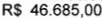 R$ -CAPACIDADE TÉCNICA: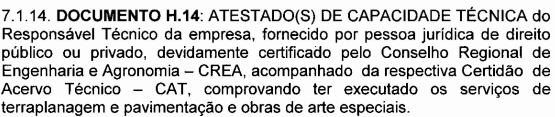 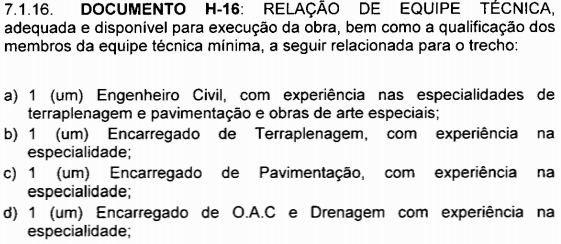 CAPACIDADE TÉCNICA:CAPACIDADE TÉCNICA:CAPACIDADE TÉCNICA:CAPACIDADE TÉCNICA:CAPACIDADE OPERACIONAL: 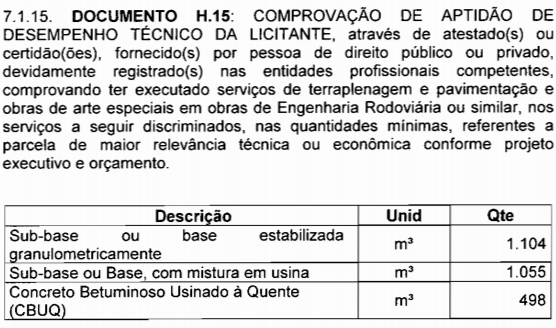 CAPACIDADE OPERACIONAL: CAPACIDADE OPERACIONAL: CAPACIDADE OPERACIONAL: CAPACIDADE OPERACIONAL:  ÍNDICES ECONÔMICOS: - ILC > 1,0; - ILG > 1,0; - SG > 1,0; - RF ≥ 0,10.  ÍNDICES ECONÔMICOS: - ILC > 1,0; - ILG > 1,0; - SG > 1,0; - RF ≥ 0,10.  ÍNDICES ECONÔMICOS: - ILC > 1,0; - ILG > 1,0; - SG > 1,0; - RF ≥ 0,10.  ÍNDICES ECONÔMICOS: - ILC > 1,0; - ILG > 1,0; - SG > 1,0; - RF ≥ 0,10.  ÍNDICES ECONÔMICOS: - ILC > 1,0; - ILG > 1,0; - SG > 1,0; - RF ≥ 0,10. OBSERVAÇÕES: - Consórcio: Não.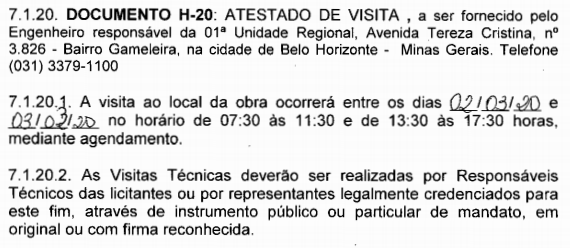 Fone: (31) 3235-1272 - E-mail: asl@deer.mg.gov.br. Clique aqui para obter informações do edital. OBSERVAÇÕES: - Consórcio: Não.Fone: (31) 3235-1272 - E-mail: asl@deer.mg.gov.br. Clique aqui para obter informações do edital. OBSERVAÇÕES: - Consórcio: Não.Fone: (31) 3235-1272 - E-mail: asl@deer.mg.gov.br. Clique aqui para obter informações do edital. OBSERVAÇÕES: - Consórcio: Não.Fone: (31) 3235-1272 - E-mail: asl@deer.mg.gov.br. Clique aqui para obter informações do edital. OBSERVAÇÕES: - Consórcio: Não.Fone: (31) 3235-1272 - E-mail: asl@deer.mg.gov.br. Clique aqui para obter informações do edital. ÓRGÃO LICITANTE: URBEL/ SMOBI  EDITAL: PREGÃO ELETRÔNICO URBEL/ SMOBI 009/2019 PROC. N.º 01-121.242/19-43Endereço: Av. do Contorno, 6.664, 1º Andar, SavassiDe segunda a sexta-feira, no horário de 09h00 às 12h00 e de 14h00 às 16h00 Informações: www.prefeitura.pbh.gov.br/licitacoes Endereço: Av. do Contorno, 6.664, 1º Andar, SavassiDe segunda a sexta-feira, no horário de 09h00 às 12h00 e de 14h00 às 16h00 Informações: www.prefeitura.pbh.gov.br/licitacoes OBJETO: PRESTAÇÃO DE SERVIÇOS PARA IMPLANTAÇÃO DE SINALIZAÇÃO HORIZONTAL E VERTICAL, INCLUINDO FORNECIMENTO, NO AGLOMERADO DA SERRA E NO CONJUNTO TAQUARIL. TIPO: MENOR PREÇO, AFERIDO PELO VALOR GLOBAL. REGIME DE EXECUÇÃO: EMPREITADA POR PREÇO UNITÁRIO.DATAS: CREDENCIAMENTO: Até às 08h00min do dia 28 de fevereiro de 2020.RECEBIMENTO DE PROPOSTAS COMERCIAIS: Até às 08h30min do dia 28 de fevereiro de 2020.SESSÃO PÚBLICA DE LANCES: Aberta às 10h30min do dia 28 de fevereiro de 2020.VALORESVALORESVALORESVALORESValor Estimado da ObraCapital Social Igual ou SuperiorGarantia de PropostaValor do EditalR$ -R$9.729,70R$ -R$ -CAPACIDADE TÉCNICA: Atestado(s) de Capacidade Técnico-Profissional fornecido(s) por pessoa(s) jurídica(s) de direito público ou privado, devidamente registrado(s) na entidade profissional competente, de que o(s) profissional(is) comprovadamente integrante(s) do quadro permanente da LICITANTE e devidamente registrado(s) na entidade profissional competente, executou(aram), na qualidade de responsável(is) técnico(s), serviços de sinalização estratigráfica horizontal e vertical.CAPACIDADE TÉCNICA: Atestado(s) de Capacidade Técnico-Profissional fornecido(s) por pessoa(s) jurídica(s) de direito público ou privado, devidamente registrado(s) na entidade profissional competente, de que o(s) profissional(is) comprovadamente integrante(s) do quadro permanente da LICITANTE e devidamente registrado(s) na entidade profissional competente, executou(aram), na qualidade de responsável(is) técnico(s), serviços de sinalização estratigráfica horizontal e vertical.CAPACIDADE TÉCNICA: Atestado(s) de Capacidade Técnico-Profissional fornecido(s) por pessoa(s) jurídica(s) de direito público ou privado, devidamente registrado(s) na entidade profissional competente, de que o(s) profissional(is) comprovadamente integrante(s) do quadro permanente da LICITANTE e devidamente registrado(s) na entidade profissional competente, executou(aram), na qualidade de responsável(is) técnico(s), serviços de sinalização estratigráfica horizontal e vertical.CAPACIDADE TÉCNICA: Atestado(s) de Capacidade Técnico-Profissional fornecido(s) por pessoa(s) jurídica(s) de direito público ou privado, devidamente registrado(s) na entidade profissional competente, de que o(s) profissional(is) comprovadamente integrante(s) do quadro permanente da LICITANTE e devidamente registrado(s) na entidade profissional competente, executou(aram), na qualidade de responsável(is) técnico(s), serviços de sinalização estratigráfica horizontal e vertical.CAPACIDADE OPERACIONAL:  Atestado(s) de capacidade técnico-operacional fornecido(s) por pessoa(s) jurídica(s) de direito público ou privado, comprovando que a LICITANTE realizou, diretamente, serviços de sinalização viária, comprovando a execução dos seguintes serviços e atividades relevantes: 12.1.2.3.1. Demarcação em pavimento com material termoplástico extrudado retrorreflexivo; 12.1.2.3.2. Demarcação em pavimento com material termoplástico aspergido retrorreflexivo; 12.1.2.3.3. Implantação de placasCAPACIDADE OPERACIONAL:  Atestado(s) de capacidade técnico-operacional fornecido(s) por pessoa(s) jurídica(s) de direito público ou privado, comprovando que a LICITANTE realizou, diretamente, serviços de sinalização viária, comprovando a execução dos seguintes serviços e atividades relevantes: 12.1.2.3.1. Demarcação em pavimento com material termoplástico extrudado retrorreflexivo; 12.1.2.3.2. Demarcação em pavimento com material termoplástico aspergido retrorreflexivo; 12.1.2.3.3. Implantação de placasCAPACIDADE OPERACIONAL:  Atestado(s) de capacidade técnico-operacional fornecido(s) por pessoa(s) jurídica(s) de direito público ou privado, comprovando que a LICITANTE realizou, diretamente, serviços de sinalização viária, comprovando a execução dos seguintes serviços e atividades relevantes: 12.1.2.3.1. Demarcação em pavimento com material termoplástico extrudado retrorreflexivo; 12.1.2.3.2. Demarcação em pavimento com material termoplástico aspergido retrorreflexivo; 12.1.2.3.3. Implantação de placasCAPACIDADE OPERACIONAL:  Atestado(s) de capacidade técnico-operacional fornecido(s) por pessoa(s) jurídica(s) de direito público ou privado, comprovando que a LICITANTE realizou, diretamente, serviços de sinalização viária, comprovando a execução dos seguintes serviços e atividades relevantes: 12.1.2.3.1. Demarcação em pavimento com material termoplástico extrudado retrorreflexivo; 12.1.2.3.2. Demarcação em pavimento com material termoplástico aspergido retrorreflexivo; 12.1.2.3.3. Implantação de placasÍNDICES ECONÔMICOS: Índice de Liquidez Corrente (ILC), igual ou superior a 1,50 - Índice de Endividamento (IE) ≤ 0,75.ÍNDICES ECONÔMICOS: Índice de Liquidez Corrente (ILC), igual ou superior a 1,50 - Índice de Endividamento (IE) ≤ 0,75.ÍNDICES ECONÔMICOS: Índice de Liquidez Corrente (ILC), igual ou superior a 1,50 - Índice de Endividamento (IE) ≤ 0,75.ÍNDICES ECONÔMICOS: Índice de Liquidez Corrente (ILC), igual ou superior a 1,50 - Índice de Endividamento (IE) ≤ 0,75.OBSERVAÇÕES: - Consórcio: Não. Conforme edital. Visita: Conforme edital. Clique aqui para fazer o download deste edital. O pregão será realizado em sessão pública por meio da INTERNET. Para participar do pregão eletrônico, os interessados deverão cadastrar-se junto às agências do Banco do Brasil, para obtenção da chave de acesso. O texto integral do edital e seus anexos estarão à disposição dos interessados nos sites www.licitacoes-e.com.br e https:// www.prefeitura.pbh.gov.br/licitacoes e na SUAD – Protocolo Geral da URBEL.OBSERVAÇÕES: - Consórcio: Não. Conforme edital. Visita: Conforme edital. Clique aqui para fazer o download deste edital. O pregão será realizado em sessão pública por meio da INTERNET. Para participar do pregão eletrônico, os interessados deverão cadastrar-se junto às agências do Banco do Brasil, para obtenção da chave de acesso. O texto integral do edital e seus anexos estarão à disposição dos interessados nos sites www.licitacoes-e.com.br e https:// www.prefeitura.pbh.gov.br/licitacoes e na SUAD – Protocolo Geral da URBEL.OBSERVAÇÕES: - Consórcio: Não. Conforme edital. Visita: Conforme edital. Clique aqui para fazer o download deste edital. O pregão será realizado em sessão pública por meio da INTERNET. Para participar do pregão eletrônico, os interessados deverão cadastrar-se junto às agências do Banco do Brasil, para obtenção da chave de acesso. O texto integral do edital e seus anexos estarão à disposição dos interessados nos sites www.licitacoes-e.com.br e https:// www.prefeitura.pbh.gov.br/licitacoes e na SUAD – Protocolo Geral da URBEL.OBSERVAÇÕES: - Consórcio: Não. Conforme edital. Visita: Conforme edital. Clique aqui para fazer o download deste edital. O pregão será realizado em sessão pública por meio da INTERNET. Para participar do pregão eletrônico, os interessados deverão cadastrar-se junto às agências do Banco do Brasil, para obtenção da chave de acesso. O texto integral do edital e seus anexos estarão à disposição dos interessados nos sites www.licitacoes-e.com.br e https:// www.prefeitura.pbh.gov.br/licitacoes e na SUAD – Protocolo Geral da URBEL.ÓRGÃO LICITANTE: PREFEITURA MUNICIPAL DE TRÊS PONTAS/ MGEDITAL: CONCORRÊNCIA N.º 003/2020 – PROCESSO N.º 215/2020Endereço: Endereço: Praça Pref. Francisco José de Brito, 82 - Centro, Três Pontas - MG, 37190-000Telefone: (35) 3265-2114Endereço: Endereço: Praça Pref. Francisco José de Brito, 82 - Centro, Três Pontas - MG, 37190-000Telefone: (35) 3265-2114OBJETO: A PREFEITURA MUNICIPAL DE TRÊS PONTAS - MG, ATRAVÉS DA COMISSÃO PERMANENTE DE LICITAÇÃO, TORNA PÚBLICA A ABERTURA DE PROCEDIMENTO LICITATÓRIO NA MODALIDADE CONCORRÊNCIA, DO TIPO MENOR PREÇO, PARA CONTRATAÇÃO DE EMPRESA PARA PRESTAÇÃO DE SERVIÇOS DE CONSTRUÇÃO DE MIRANTE E CONSTRUÇÃO DE PRAÇA NO MUNICÍPIO DE TRÊS PONTAS. DATAS: RECEBIMENTO DE PROPOSTAS: Até às 08h30min do 13 de março de 2020, às 09 horas.SESSÃO PÚBLICA DE LANCES: Aberta dia 13 de março de 2020, às 09 horasO Edital completo e seus anexos poderão ser retirados gratuitamente no sítio www.trespontas.mg.gov.br, ou ainda obtidos junto à Comissão Permanente de Licitação, mediante requerimento onde conste os dados do solicitante, no horário compreendido das 8 (oito) às 17 (dezessete) horas, de segunda à sexta-feira, e recolhimento do valor relativo à cópia reprográfica, correspondentes ao valor de R$ 0,30 (trinta centavos) por lauda, mediante pagamento de boleto bancário emitido pela Divisão de Tributação.